Título: subtítulo (se houver) (letra minúscula, fonte Segoe UI 12, negrito, centralizado)Título: subtítulo (se houver) em inglês (letra minúscula, fonte Segoe UI, corpo 10, sem negrito, centralizado)Título: subtítulo (se houver) em espanhol (letra minúscula, fonte Segoe UI 10, sem negrito, centralizado)Autor - (NÃO IDENTIFICAR AUTORIA); as informações de autoria e titulação são inseridas no sistema. Nome da Instituição | Cidade | Estado | País. E-mail: email@email | Orcid: http://orcid Resumo: Redigido em parágrafo único, fonte Segoe UI, corpo 10, espaçamento antes 0 e depois 6; espaçamento entrelinhas simples. Deve apresentar os pontos relevantes do texto, objetivo, método e conclusão, fornecendo uma visão clara e rápida do conteúdo com extensão de 150 a 250 palavras, redigido na 3ª pessoa do singular, com verbo na voz ativa. Evitar o uso de fórmulas, abreviações, símbolos, não utilizar citações e referências. Palavras-chave: até 3; apresentadas em letras minúsculas; com exceção dos Nomes Próprios; Nomes Científicos; Siglas; separadas entre si por ponto e vírgula; finalizadas por ponto final. Abstract: Versão do resumo em inglês, seguindo orientações do resumo em português. Keywords: até 3; apresentadas em letras minúsculas; com exceção dos Nomes Próprios; Nomes Científicos; Siglas; separadas entre si por ponto e vírgula; finalizadas por ponto final.Resumen: Versão do resumo em espanhol, seguindo as orientações do resumo em português.Palavras clave: até 3; apresentadas em letras minúsculas; com exceção dos Nomes Próprios; Nomes Científicos; Siglas; separadas entre si por ponto e vírgula; finalizadas por ponto final.Introdução (subtítulo com espaçamento antes 0 e depois 12; espaçamento entrelinhas simples)A formatação deve seguir este modelo de padronização (template). O artigo que não estiver no template será devolvido na fase inicial de avaliação.O arquivo deve ser submetido em Word, fonte Segoe UI, corpo 12, espaçamento antes e depois de 6; espaçamento entrelinhas simples; justificado, parágrafos com entrada de 1,25 cm, ter de 15 até 20 páginas, com título, resumo e palavras-chave em português, inglês e espanhol.Citações (subtítulo com espaçamento antes 18 e depois 12; espaçamento entrelinhas simples)As citações diretas de até três linhas devem ser inseridas no texto padronizada conforme normas ABNT NBR 10520, usar aspas duplas, sem itálico; aspas simples são utilizadas para indicar citação no interior de outra citação. Optar por um dos exemplos e padronizar no texto todo: - Citação diretaDe acordo com Barros (1991, p. 62), “Interpretar significa buscar o sentido mais explicativo dos resultados da pesquisa.”ouSegundo o autor, “Interpretar significa buscar o sentido mais explicativo dos resultados da pesquisa.” (BARROS, 1991, p. 62).- Citação indiretaSegundo Lima (1990), a função pode dar a ideia de algo relacionado a atividade ou tarefa. ouA função pode ser da ideia de algo relacionado a atividade ou tarefa (LIMA, 1990).Diferentes títulos, do mesmo autor, publicados no mesmo ano, serão identificados por uma letra após a data. Ex.: (SILVA, 2015a), (SILVA, 2015b). No caso de ter duas publicações de mesmo autor, a citação deve ser deste modo: (DIAS SOBRINHO, 2009, 2015). - Citação com mais de 4 linhas: tem recuo de 4cm, justificada, espaçamento antes 12cm, depois 18cm; espaçamento entre linhas simples. Exemplos:Segundo o autor: 	Poder-se ia afirmar que dependendo dos recursos disponíveis pelo grupo para o atendimento das necessidades expressas e/ou sentidas, em maior ou menor grau em relação às estimulações do meio ambiente onde se insere a família, desenvolve-se mais facilmente um processo de restabelecimento da ordem social interna ou então se institui uma racionalização espontânea. (BARROS, 1991, p. 22). Segundo Barros (1991, p. 22): Poder-se ia afirmar que dependendo dos recursos disponíveis pelo grupo para o atendimento das necessidades expressas e/ou sentidas, em maior ou menor grau em relação às estimulações do meio ambiente onde se insere a família, desenvolve-se mais facilmente um processo de restabelecimento da ordem social interna ou então se institui uma racionalização espontânea.As citações devem ser feitas na língua do artigo. No caso de livros em outras línguas, o autor deve traduzir e indicar na referência (tradução nossa).Qualquer menção ou citação de autor ou obra no corpo do texto deve corresponder a uma referência completa, na lista de referências ao final do artigo. Antes da submissão do artigo, conferir se todas as citações presentes ao longo do texto constam na lista de referências. Havendo a necessidade de listagem de itens, deve-se utilizar o seguinte formato:a) liste aqui o primeiro item;b) liste aqui o segundo item;c) liste aqui o terceiro item. Ilustrações (subtítulo com espaçamento antes 18 e depois 12; espaçamento entrelinhas simples)Toda ilustração (quadros, gráficos, mapas, desenhos, fotografias, plantas, fluxogramas, figuras, imagens, entre outros), deve ser inserida no formato JPG e citada o mais próximo do texto a que se refere, padronizar a escrita na forma abreviada ou por extenso, entre parênteses.  As imagens devem ser formatadas conforme a figura 1 a seguir.Figura 1 – A identificação de figuras, quadros e tabelas são na parte superior, pelo nome específico (tipo de ilustração), numeração sequencial de acordo com a ordem que aparece no texto, travessão e título, centralizada, fonte Segoe UI, corpo 10, espaço antes 12 e depois 6; entrelinhas simples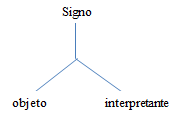 Fonte: Na parte inferior da ilustração, com fonte Segoe UI, corpo 10, espaço antes 12; depois 18; entrelinhas simples, indicar a fonte consultada, inserir a referência optar por citação direta: Autor (ano); ou inserir a referência completa, padronizar no texto todo a opção escolhida. Quando for elaborada pelo próprio autor, informar “elaboração própria”; quando for adaptada informar “adaptado de” seguido da citação ou referência completa.  Os quadros devem seguir o modelo abaixo (Quadro 1).Quadro 1- Tipos de interação. A identificação de figuras, quadros e tabelas são na parte superior, pelo nome específico (tipo de ilustração), numeração sequencial de acordo com a ordem que aparece no texto, travessão e título, centralizada, fonte Segoe UI, corpo 10, espaço antes 12 e depois 6; entrelinhas simplesFonte: Na parte inferior da ilustração, com fonte Segoe UI, corpo 10, espaço antes 12; depois 18; entrelinhas simples, indicar a fonte consultada, inserir a referência optar por citação direta: Autor (ano); ou inserir a referência completa, padronizar no texto todo a opção escolhida. Quando for elaborada pelo próprio autor, informar “elaboração própria”; quando for adaptada informar “adaptado de” seguido da citação ou referência completa. Notas de rodapé (subtítulo com espaçamento antes 18 e depois 12; espaçamento entrelinhas simples)Utilizar as notas de rodapé para abordar pontos que não devem ser incluídos no texto, como: comentários; esclarecimentos (notas explicativas) e traduções. Não devem ser usadas para indicar citação ou referência.  Sempre que for necessário utilizar notas de rodapé, a chamada às notas no texto é feita por números arábicos acima do texto (sobrescrito). A numeração deve ser única em todo o trabalho e em ordem crescente. Conclusão (subtítulo com espaçamento antes 18 e depois 12; espaçamento entrelinhas simples)A conclusão trata dos pontos mais relevantes do trabalho. Essa parte gira em torno da resposta que será dada pelo autor (com base no estudo realizado) sobre o problema abordado na pesquisa. Seguir as orientações de formatação indicada na introdução. Referências (subtítulo com espaçamento antes 30 e depois 12; espaçamento entrelinhas simples)Lista única para todos os documentos citados ao longo do trabalho, em ordem alfabética. Apresentar conforme as normas da ABNT NBR 6023, utilizar fonte verdana, espaço simples, corpo 11, alinhadas à esquerda, espaçamento antes/depois 12pt.ATENÇÃO PARA AS INFORMAÇÕES OBRIGATÓRIAS:- Listar apenas autores citados no artigo;  - Uso de itálico para as expressões: e-book; online; In (indica parte da obra); et al. (para indicação de mais de 4 autores (opcional).- Indicar endereço eletrônico, principalmente de periódicos e artigos de periódicos, com data de acesso (esta data não deve ultrapassar a data de submissão do artigo).Os exemplos apresentados a seguir visam auxiliar na composição das referências. ► Livro1 autor:BAZZO, W. A.; PEREIRA, L. T. do V. Introdução à engenharia: conceitos, ferramentas e comportamentos. 2. ed. Florianópolis: UFSC, 2010.2 autores:AGUIAR, M.; ARAÚJO, C. H. Bolsa-escola: educação para enfrentar a pobreza. Brasília: UNESCO, 2002.Quatro ou mais autores: Convém indicar todos, porém, permite-se que se indique apenas o primeiro, acrescentando a expressão et al. (se indicar todos os autores, na referência, são necessário indicá-los no texto também).BROWN, S.; LAMMING, R.; BESSANT, J.; JONES, P. Administração da produção e operações: um enfoque estratégico na manufatura e nos serviços. Rio de Janeiro: Elsevier, 2006. Ou, BROWN, S. et al. Administração da produção e operações: um enfoque estratégico na manufatura e nos serviços. Rio de Janeiro: Elsevier, 2006.Autoria desconhecida: obra sem indicação de autoria, a entrada é feita pelo próprio título destacado por letras maiúsculas na primeira palavra. BRITISH pharmacopoeia 2010. London: The Stationery Office, 2010. v. 1. DICIONÁRIO de especialidades farmacêuticas: DEF 2010/11. Rio de Janeiro: Publicações Científicas, 2010.► Capítulo de livroMORAES, A. A. de A. Histórias de leitura em narrativas de professoras. In: SILVA, L. L. M. (org.). Entre leitores: alunos, professores. Campinas: Komedi, 2001. p. 165-235. Livro de acesso exclusivo em meio eletrônicoUNESCO. Repensar as políticas culturais: criatividade para o desenvolvimento 2018; relatório global da Convenção de 2005. Brasília: UNESCO, 2018. Disponível em: https://unesdoc.unesco.org/ark:/48223/pf0000266025. Acesso em: 01 mar. 2019.► Dissertação ou TeseDocumento impressoSTRIEDER, Cristiane Correa. Educação beneditina e escolar: o lugar do passado no presente. 2022. Tese (Doutorado em Educação) – Universidade de Sorocaba, Sorocaba, 2022.Documento online STRIEDER, Cristiane Correa. Educação beneditina e escolar: o lugar do passado no presente. 2022. Tese (Doutorado em Educação) – Universidade de Sorocaba, Sorocaba, 2022. Disponível em: https://uniso.br/mestrado-doutorado/educacao/teses/2022/cristiane-correa.pdf. Acesso em: 22 set. 2022. ► Artigo em publicação periódica Documento impressoCARVALHO, Renata Ramos da Silva; OLIVEIRA, João Ferreira de. Expansão e qualidade da educação superior: um balanço das metas 12, 13 e 14 do Plano Nacional de Educação - PNE 2014-2024. Avaliação: Revista da Avaliação da Educação Superior, Campinas; Sorocaba, v. 27, n. 2, p. 227-247, jul. 2022. Documento onlineCARVALHO, Renata Ramos da Silva; OLIVEIRA, João Ferreira de. Expansão e qualidade da educação superior: um balanço das metas 12, 13 e 14 do Plano Nacional de Educação - PNE 2014-2024. Avaliação: Revista da Avaliação da Educação Superior, Campinas; Sorocaba, v. 27, n. 2, p. 227-247, jul. 2022. Disponível em: https://www.scielo.br/j/aval/a/rxNDLXGXR8H53YDzgrwZvGk/?format=pdf&lang=pt. Acesso em: 22 set. 2022.► Publicação em Anais de eventos científicosArtigoDORZIAT, A.; SOARES, F. P. Problematizando o trabalho do intérprete de libras nas escolas regulares. In: REUNIÃO ANUAL DA ANPEd, 34., 2011, Natal. Resumos [...]. Rio de Janeiro: ANPEd, 2011. p. 204. Tema: Educação e justiça social.Documento onlineLOPES, L. J.; ROCHA, M. de P. P.; BERGAMASCHI, C. de C. Prescrição inapropriada para pacientes psiquiátricos em um hospital público. In: MOSTRA DE ATIVIDADES ACADÊMICAS, 2., 2017, Sorocaba. Anais [...]. Sorocaba: Uniso, 2017. p. 155–160. Tema: Inovação e transversalidade. Disponível em: http://conference.uniso.br/index.php/maac/maac2/paper/viewFile/737/146.
Acesso em: 3 set. 2019.Evento no todoSIMPÓSIO BRASILEIRO DE QUALIDADE DE SOFTWARE, 10., 2011, Curitiba. Anais [...]. Curitiba: Pontifícia Universidade Católica do Paraná, 2011. ENCONTRO NACIONAL DE ENSINO DE BIOLOGIA, 7.; ENCONTRO REGIONAL DE ENSINO DE BIOLOGIA DA REGIONAL 6 – NORTE, 1., 2018. Belém, PA. Anais [...]. Belém, PA: UFPA, 2018. Tema: O que a vida tem a ensinar ao Ensino de Biologia? Disponível em: https://sbenbio.org.br/wp-
content/uploads/anais/anais_vii_enebio_norte_completo_2018.pdf. Acesso
em: 12 dez. 2019. ► Matérias em jornais e revistasSOBRENOME DO AUTOR, Nomes. Título do artigo. Título do jornal, Local de publicação, numeração do ano e/ou volume, número (se houver), data de publicação, sessão, caderno ou parte do jornal e a paginação correspondente. Quando não houver sessão, caderno ou parte, a paginação do artigo ou matéria precede a data.Documento impressoLOPES, Reinaldo José. USP desenvolve teste que identifica vírus da zika com maior precisão. Folha de S.Paulo, São Paulo, ano 99, n. 33.068, 16 out. 2019. Caderno Cotidiano e esporte, p. B7.FELIX, Paula. Hospitais brasileiros testam robô que usa inteligência artificial contra sepse. O Estado de S.Paulo, São Paulo, ano 140, n. 46018, p. A15, 15 out. 2019.Documento onlineRODRIGUES, Artur. Pelos lados e para o alto, SP cresce 60% em área construída em 25 anos. Folha de S.Paulo, São Paulo, ano 99, n. 33.025, 3 set. 2019. Disponível em: https://www1.folha.uol.com.br/cotidiano/2019/09/pelos-lados-e-para-o-
alto-sp-cresce-60-em-area-construida-em-25-anos.shtml. Acesso em: 3 set. 2019.Normas ABNT para:Referências: ABNT NBR 6023: informação e documentação: referências – elaboração. Versão atual. Citações:  ABNT NBR 10520: informação e documentação – Citações em Documentos – Apresentação. Versão atual. Numeração progressiva: ABNT NBR 6024: informação e documentação: numeração progressiva das seções de um documento - apresentação. Versão atual. Contribuição dos(as) autores(as)Especificar a contribuição dos autores. Exemplos:Autor(a) 1 – Coordenadora do projeto, participação ativa na análise dos dados e revisão da escrita final.Autor(a) 2 – Coleta de dados, análise dos dados e escrita do texto.Características interativasInteração face a faceInteração mediadaInteração quase mediadaEspaço-tempoContexto de copresença; sistema referencial espaço-temporal comumSeparação dos contextos; disponibilidade estendida no tempo e no espaçoSeparação dos contextos; disponibilidade estendida no tempo e no espaçoPossibilidade de deixas simbólicasMultiplicidade de deixas simbólicasLimitação das possibilidades de deixas simbólicasLimitação das possibilidades de deixas simbólicasOrientação da atividadeOrientada para outros específicosOrientada para outros específicosOrientada para um número indefinido de receptores potenciaisDialógica / monológicaDialógicaDialógicaMonológica